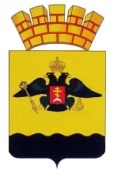 РАСПОРЯЖЕНИЕГОРОДСКАЯ ДУМА МУНИЦИПАЛЬНОГО ОБРАЗОВАНИЯГОРОД НОВОРОССИЙСК от 27 июля 2022 года            	                                                                   № 146-ркг. НовороссийскОб утверждении Порядка сообщения председателю городской Думы муниципального образования город Новороссийск муниципальным служащим управления делами городской Думы муниципального образования город Новороссийск о прекращении гражданства Российской Федерации, о приобретении гражданства (подданства) иностранного государства и рассмотрения такого сообщенияВ соответствии с Федеральным законом от 30.04.2021 № 116-ФЗ «О внесении изменений в отдельные законодательные акты Российской Федерации», Федеральным законом от 02.03.2007 № 25-ФЗ «О муниципальной службе в Российской Федерации», Законом Краснодарского края от 08.07.2007 № 1244-КЗ «О муниципальной службе в Краснодарском крае», руководствуясь Уставом муниципального образования:Утвердить Порядок сообщения председателю городской Думы муниципального образования город Новороссийск муниципальным служащим управления делами городской Думы муниципального образования город Новороссийск о прекращении гражданства Российской Федерации, о приобретении гражданства (подданства) иностранного государства и рассмотрения такого сообщения, согласно приложению.        2. Опубликовать настоящее распоряжение в печатном бюллетене «Вестник муниципального образования город Новороссийск» и разместить на официальном сайте администрации и городской Думы муниципального образования город Новороссийск в сети «Интернет».    3. Контроль за выполнением настоящего распоряжения возложить на начальника управления делами городской Думы.    4. Настоящее распоряжение вступает в силу со дня его официального опубликования.Председатель городской Думы				                    А.В. ШаталовПриложение                                                                                   к распоряжению председателя           городской Думы      от 27 июля 2022 г. № 146-ркПОРЯДОКсообщения председателю городской Думы муниципального образования город Новороссийск муниципальным служащим управления делами городской Думы муниципального образования город Новороссийск о прекращении гражданства Российской Федерации, о приобретении гражданства (подданства) иностранного государства и рассмотрения такого сообщенияНастоящий Порядок разработан в соответствии с пунктами 9 и 9.1 части 1 статьи 12 Федерального закона Российской Федерации от 02.03.2007 № 25-ФЗ «О муниципальной службе в Российской Федерации» и определяет процедуру сообщения председателю городской Думы муниципального образования город Новороссийск муниципальным служащим управления делами городской Думы муниципального образования город Новороссийск (далее - муниципальный служащий):о прекращении гражданства Российской Федерации либо гражданства (подданства) иностранного государства - участника международного договора Российской Федерации, в соответствии с которым иностранный гражданин имеет право находиться на муниципальной службе (далее - прекращение гражданства);о приобретении гражданства (подданства) иностранного государства либо получении вида на жительство или иного документа, подтверждающего право на постоянное проживание гражданина на территории иностранного государства (далее - приобретение гражданства) и рассмотрения такого сообщения.Муниципальный служащий обязан сообщить представителю нанимателя (работодателю) о прекращении гражданства (о приобретении гражданства) в день, когда муниципальному служащему стало известно об этом, но не позднее пяти рабочих дней со дня прекращения гражданства (со дня приобретения гражданства) в письменном виде по форме согласно                  приложению 1 к настоящему Порядку (далее - сообщение).В случае если о прекращении гражданства (о приобретении гражданства) муниципальному служащему стало известно в период нахождения муниципального служащего в отпуске либо в период его временной нетрудоспособности, допускается незамедлительное направление сообщения представителю нанимателя (работодателю) посредством факсимильной, электронной связи с последующим направлением сообщения в соответствии с настоящим Порядком представителю нанимателя (работодателю) в течение первого рабочего дня после окончания отпуска или периода временной нетрудоспособности соответственно.В сообщении указываются:фамилия, имя, отчество (последнее - при наличии) муниципального служащего, направившего сообщение, замещаемая им должность муниципальной службы;наименование государства, в котором прекращено гражданство (подданство) (Российской Федерации либо иностранного государства - участника международного договора, в соответствии с которым иностранный гражданин имеет право находиться на муниципальной службе), дата прекращения гражданства - в случае прекращения гражданства (подданства);наименование иностранного государства, в котором приобретено гражданство (подданство) либо получен вид на жительство или иной документ, подтверждающий право на постоянное проживание гражданина на территории иностранного государства, дата приобретения иностранного гражданства (подданства) либо права на постоянное проживание гражданина на территории иностранного государства - в случае приобретения иностранного гражданства (подданства) либо получения вида на жительство или иного документа, подтверждающего право на постоянное проживание гражданина на территории иностранного государства;дата составления сообщения и подпись муниципального служащего.К сообщению прилагаются подтверждающие документы (копии).Муниципальный служащий представляет сообщение в Управление делами городской Думы муниципального образования город Новороссийск  (далее - Управление) на имя председателя городской Думы для регистрации и подготовки мотивированного заключения.Сообщение подлежит регистрации в день его поступления в Управление в журнале регистрации, который ведется по форме согласно приложению 2 к настоящему Порядку (далее - журнал). В случае поступления сообщения в Управление в выходные или праздничные дни, оно подлежит регистрации в журнале в первый рабочий день, следующий за выходными или праздничными днями.В ходе предварительного рассмотрения сообщения должностные лица Управления имеют право проводить собеседование с муниципальным служащим, направившим сообщение, получать от него в установленном порядке письменные пояснения по изложенным в сообщении обстоятельствам.По результатам предварительного рассмотрения сообщения подготавливается мотивированное заключение, которое подписывается начальником Управления либо лицом, исполняющим его обязанности в соответствии с распоряжением председателя городской Думы.Мотивированное заключение, предусмотренное пунктом 7 настоящего Порядка, должно содержать:-    информацию, изложенную в сообщении;- информацию, полученную от муниципального служащего, направившего сообщение;- мотивированный вывод по результатам предварительного рассмотрения сообщения о наличии либо отсутствии выявленных при рассмотрении нарушений    требований    Федерального    закона    от    02.03.2007    № 25-ФЗ                                           «О муниципальной службе в Российской Федерации» при прохождении муниципальной службы и предложение для принятия решения в соответствии с законодательством Российской Федерации.Сообщение, подтверждающие документы (копии), мотивированное заключение и материалы, полученные в ходе предварительного рассмотрения сообщения, в течение трех рабочих дней со дня регистрации сообщения направляются начальником управления председателю городской Думы муниципального образования город Новороссийск или лицу, исполняющему его обязанности, для принятия решения (далее – председатель городской Думы).Председатель городской Думы не позднее пяти рабочих дней со дня регистрации сообщения принимает решение об освобождении от замещаемой должности муниципальной службы и увольнении муниципального служащего в соответствии с законодательством Российской Федерации, если иное не предусмотрено законодательством Российской Федерации.Сообщение с резолюцией председателя городской Думы, подтверждающие документы (копии), мотивированное заключение и материалы, полученные в ходе предварительного рассмотрения сообщения, направляются в Управление в течение одного рабочего дня со дня принятия решения председателем городской Думы для реализации в соответствии с трудовым законодательством и законодательством о муниципальной службе.Сведения о принятом решении, предусмотренном пунктом 10 настоящего Порядка, с указанием даты решения должностным лицом Управления записываются в Журнал в течение двух рабочих дней со дня принятия решения.Копия сообщения с резолюцией председателя городской Думы выдается муниципальному служащему, направившему сообщение, в течение двух рабочих дней со дня принятия председателем городской Думы решения, указанного в пункте 10 настоящего Порядка, лично специалистом Управления под подпись.Трудовой договор расторгается, муниципальный служащий освобождается от замещаемой должности муниципальной службы и увольняется с муниципальной службы в день поступления в Управление сообщения с соответствующей резолюцией председателя городской Думы.Сообщение с резолюцией председателя городской Думы, подтверждающие документы (копии), мотивированное заключение и материалы, полученные в ходе предварительного рассмотрения сообщения, приобщаются к личному делу муниципального служащего.                                                      Приложение № 1 к Порядку сообщения председателю городской Думы муниципального образования город Новороссийск муниципальным служащим управления делами городской Думы муниципального образования город Новороссийск о прекращении гражданства Российской Федерации, о приобретении гражданства (подданства) иностранного государства и рассмотрения такого сообщенияПредседателю городской Думы муниципального образования город Новороссийск ФИО____________________________                                                                                                                            (Ф.И.О.)       ____________________________                                             (наименование должности)    Сообщение
муниципального служащего управления делами городской Думы
муниципального образования город Новороссийск о прекращении
гражданства Российской Федерации, о приобретении
гражданства (подданства) иностранного государстваЯ,____________________________________________________________________,(Ф.И.О.) замещающий должность муниципальной службы _______________________________ Управления      делами    городской    Думы    муниципального    образования    город НовороссийскСообщаю: (указать: - о прекращении гражданства Российской Федерации либо гражданства (подданства) иностранного государства - участника международного договора Российской Федерации, в соответствии с которым иностранный гражданин имеет право находиться на муниципальной службе; дата прекращения гражданства;- о приобретении гражданства (подданства) иностранного государства либо получении вида на жительство или иного документа, подтверждающего право на постоянное проживание гражданина на территории иностранного государства; дата приобретения гражданства)Достоверность сведений, изложенных в настоящем сообщении, подтверждаю.К сообщению прилагаю следующие документы, подтверждающие прекращение гражданства Российской Федерации/приобретение гражданства (подданства) иностранного государства.1. ;«_________»  ______  г .			          (дата)                                                                                              (подпись) (расшифровка подписи)    Приложение № 2 к Порядку сообщения председателю городской Думы муниципального образования город Новороссийск муниципальным служащим управления делами городской Думы муниципального образования город Новороссийск о прекращении гражданства Российской Федерации, о приобретении гражданства (подданства) иностранного государства и рассмотрения такого сообщенияЖурналрегистрации сообщениймуниципального служащего управления делами городской Думымуниципального образования город Новороссийск о прекращениигражданства Российской Федерации, о приобретениигражданства (подданства) иностранного государства№Дата регистрации сообщенияФамилия, инициалы, должность лица, подавшего сообщениеФамилия, инициалы, должность лица, принявшего сообщениеПодпись лица, принявшего сообщениеПринятое решение по результатам рассмотрения сообщения123456